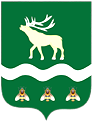 Российская Федерация Приморский крайДУМА ЯКОВЛЕВСКОГО МУНИЦИПАЛЬНОГО ОКРУГАПРИМОРСКОГО КРАЯРЕШЕНИЕ26 марта 2024 года                        с. Яковлевка                               № 266 - НПАО Положении о муниципальном жилищном контроле на территории Яковлевского муниципального округаВ соответствии с Федеральным законом от 06.10.2003 № 131-ФЗ «Об общих принципах организации местного самоуправления в Российской Федерации», Законом Приморского края от 05.12.2022 № 247-КЗ «О Яковлевском муниципальном округе Приморского края», Уставом Яковлевского муниципального округа, в связи с созданием Яковлевского муниципального округа и необходимостью формирования нормативной правовой базы Яковлевского муниципального округа Дума Яковлевского муниципального округаРЕШИЛА:1. Утвердить Положение о муниципальном жилищном контроле на территории Яковлевского муниципального округа (прилагается).2. Признать утратившими силу:1) решение Думы Яковлевского муниципального района от 27.07.2021 № 451-НПА «О Положении о муниципальном жилищном контроле на территории Яковлевского муниципального района»;2) решение Думы Яковлевского муниципального района от 25.04.2023                       № 659 – НПА «О внесении изменений в Положение о муниципальном жилищном контроле на территории Яковлевского муниципального района». 3. Настоящее решение вступает в силу после его официального опубликования.4. Опубликовать настоящее решение в газете «Сельский труженик» и разместить на официальном сайте Яковлевского муниципального округа в информационно-телекоммуникационной сети «Интернет».Председатель Думы Яковлевского муниципального округа                                                              Е.А. ЖивотягинИ.о. главы Яковлевского муниципального округа                                                               Е.Г. ПодложнюкПриложение УТВЕРЖДЕНОрешением Думы Яковлевскогомуниципального округа                                                                                          от  26.03.2024 № 266 - НПАПоложениео муниципальном жилищном контроле на территории Яковлевского муниципального округа1.Общие положения 1.1. Настоящее Положение разработано в соответствии с Жилищным кодексом Российской Федерации, Федеральным законом от 31.07.2020 № 248-ФЗ «О государственном контроле (надзоре) и муниципальном контроле в Российской Федерации», Уставом Яковлевского муниципального округа и устанавливает порядок организации и осуществления муниципального жилищного контроля на территории Яковлевского муниципального округа (далее – муниципальный контроль).Муниципальный контроль осуществляется посредством профилактики нарушений обязательных требований, оценки соблюдения юридическими лицами, индивидуальными предпринимателями и гражданами обязательных требований, выявления их нарушений, принятия предусмотренных законодательством Российской Федерации мер по пресечению выявленных нарушений обязательных требований, устранению их последствий и (или) восстановлению правового положения, существовавшего до возникновения таких нарушений.1.2. Предметом муниципального контроля является соблюдение юридическими лицами, индивидуальными предпринимателями и гражданами следующих обязательных требований в отношении муниципального жилищного фонда (далее – обязательные требования):1) требований к использованию и сохранности жилищного фонда, в том числе требований к жилым помещениям, их использованию и содержанию, использованию и содержанию общего имущества собственников помещений в многоквартирных домах, порядку осуществления перевода жилого помещения в нежилое помещение и нежилого помещения в жилое в многоквартирном доме, порядку осуществления перепланировки и (или) переустройства помещений в многоквартирном доме;2) требований к формированию фондов капитального ремонта;3) требований к созданию и деятельности юридических лиц, индивидуальных предпринимателей, осуществляющих управление многоквартирными домами, оказывающих услуги и (или) выполняющих работы по содержанию и ремонту общего имущества в многоквартирных домах;4) требований к предоставлению коммунальных услуг собственникам и пользователям помещений в многоквартирных домах и жилых домов;5) правил изменения размера платы за содержание жилого помещения в случае оказания услуг и выполнения работ по управлению, содержанию и ремонту общего имущества в многоквартирном доме ненадлежащего качества и (или) с перерывами, превышающими установленную продолжительность;6) правил содержания общего имущества в многоквартирном доме и правил изменения размера платы за содержание жилого помещения;7) правил предоставления, приостановки и ограничения предоставления коммунальных услуг собственникам и пользователям помещений в многоквартирных домах и жилых домов;8) требований энергетической эффективности и оснащенности помещений многоквартирных домов и жилых домов приборами учета используемых энергетических ресурсов;9) требований к порядку размещения ресурсоснабжающими организациями, лицами, осуществляющими деятельность по управлению многоквартирными домами, информации в системе;10) требований к обеспечению доступности для инвалидов помещений в многоквартирных домах;11) требований к предоставлению жилых помещений в наемных домах социального использования;12) требований к безопасной эксплуатации и техническому обслуживанию внутридомового и (или) внутриквартирного газового оборудования, а также требований к содержанию относящихся к общему имуществу в многоквартирном доме вентиляционных и дымовых каналов.Предметом муниципального контроля является также исполнение решений, принимаемых по результатам контрольных мероприятий. 1.3. Организация и осуществление муниципального контроля регулируются Федеральным законом от 31.07.2020 № 248-ФЗ «О государственном контроле (надзоре) и муниципальном контроле в Российской Федерации» (далее – Федеральный закон № 248-ФЗ).1.4. Муниципальный контроль осуществляет Администрация Яковлевского муниципального округа (далее – Администрация) в лице уполномоченного главой Яковлевского муниципального округа, возглавляющего Администрацию Яковлевского муниципального округа (далее – Глава), структурного подразделения Администрации (далее - уполномоченный орган) в соответствии с настоящим Положением.1.5. Должностным лицом, уполномоченным осуществлять муниципальный контроль, являются начальник и специалисты уполномоченного органа, в должностные обязанности которых в соответствии с должностной инструкцией входит осуществление полномочий по муниципальному контролю, в том числе проведение профилактических мероприятий и контрольных мероприятий (далее – Инспекторы).1.6. Должностным лицом Администрации, уполномоченным на принятие решения о проведении контрольных мероприятий, является Глава. 1.7. Инспекторы при осуществлении  муниципального контроля пользуются правами и выполняют обязанности, установленные статьей 29 Федерального закона № 248-ФЗ, а также правами, изложенными в части 12 статьи 20 Жилищного кодекса Российской Федерации.Инспекторы имеют ограничения и запреты, связанные с исполнением полномочий, установленные статьей 37 Федерального закона № 248-ФЗ.1.8. Муниципальный контроль осуществляется в отношении юридических лиц, индивидуальных предпринимателей и граждан (далее - контролируемые лица). 1.9. Объектом муниципального контроля является деятельность, действия (бездействие) контролируемых лиц, в рамках которых должны соблюдаться обязательные требования, указанные в пункте 1.2 настоящего Положения, а также здания, строения, сооружения, помещения и иные объекты муниципального жилищного фонда, к которым предъявляются обязательные требования. 1.10. Инспектор осуществляет учет объектов муниципального контроля в рамках полномочий. Учет объектов контроля осуществляется путем ведения журнала учета объектов контроля, оформляемого в соответствии с типовой формой, утверждаемой постановлением Администрации. Уполномоченный орган обеспечивает актуальность сведений об объектах контроля в журнале учета объектов контроля. При сборе, обработке, анализе и учете сведений об объектах контроля для целей их учета уполномоченный орган  использует информацию, представляемую ему в соответствии с нормативными правовыми актами, информацию, получаемую в рамках межведомственного взаимодействия, общедоступную информацию, а также информацию, получаемую по итогам проведения профилактических мероприятий и контрольных мероприятий.При осуществлении учета объектов контроля на контролируемых лиц не может возлагаться обязанность по представлению сведений, документов, если иное не предусмотрено федеральными законами, а также если соответствующие сведения, документы содержатся в государственных или муниципальных информационных ресурсах.1.11. К отношениям, связанным с осуществлением  муниципального контроля, организацией и проведением профилактических мероприятий, контрольных мероприятий применяются положения Федерального закона № 248-ФЗ. 1.12. Для проведения контрольных мероприятий при поступлении обращений (заявлений) граждан и организаций, информации от органов государственной власти, органов местного самоуправления, из средств массовой информации, информационно-телекоммуникационной сети «Интернет», государственных информационных систем о возможных нарушениях обязательных требований Администрация разрабатывает, Дума  Яковлевского муниципального округа утверждает перечень индикаторов риска нарушения обязательных требований в соответствии с Типовыми индикаторами риска нарушения обязательных требований, установленными федеральным органом исполнительной власти, осуществляющим функции по выработке и реализации государственной политики и нормативно-правовому регулированию в сфере жилищно-коммунального хозяйства.1.13. Решения и действия (бездействие) должностных лиц, осуществляющих муниципальный контроль, могут быть обжалованы в порядке, установленном законодательством Российской Федерации.Досудебный порядок подачи жалоб, установленный главой 9 Федерального закона № 248-ФЗ, при осуществлении муниципального контроля не применяется. 1.14. Оценка результативности и эффективности осуществления муниципального контроля осуществляется на основании статьи 30 Федерального закона № 248-ФЗ.Ключевые показатели вида контроля и их целевые значения, индикативные показатели для муниципального контроля утверждаются Думой Яковлевского муниципального округа.2.Управление рисками причинения вреда (ущерба) охраняемымзаконом ценностям при осуществлении муниципального контроля2.1. При осуществлении муниципального контроля за соблюдением обязательных требований применяется система оценки и управления рисками причинения вреда (ущерба) охраняемым законом ценностям.2.2. Муниципальный контроль осуществляется на основе управления рисками причинения вреда (ущерба) охраняемым законом ценностям, определяющего выбор профилактических мероприятий и контрольных мероприятий, их содержание (в том числе объем проверяемых обязательных требований), интенсивность и результаты.2.3. Администрация при осуществлении муниципального контроля относит объекты муниципального контроля к одной из следующих категорий риска причинения вреда (ущерба) охраняемым законом ценностям:высокий риск;средний риск;умеренный риск;низкий риск.2.4. Отнесение объектов муниципального контроля к определенной категории риска осуществляется на основании сопоставления их характеристик с критериями отнесения объектов муниципального контроля к категориям риска причинения вреда (ущерба) охраняемым законом ценностям согласно приложению к настоящему Положению.3. Профилактика рисков причинения вреда (ущерба)охраняемым законом ценностям3.1. В целях стимулирования добросовестного соблюдения обязательных требований контролируемыми лицами, устранения условий, причин и факторов, способных привести к нарушениям обязательных требований и (или) причинению вреда (ущерба) охраняемым законом ценностям, а также создания условий для доведения обязательных требований до контролируемых лиц, повышения информированности о способах их соблюдения Администрация при осуществлении муниципального контроля осуществляет профилактические мероприятия в соответствии с ежегодно утверждаемой Администрацией программой профилактики рисков причинения вреда (ущерба) охраняемым законом ценностям.При осуществлении муниципального контроля Администрация проводит следующие профилактические мероприятия:1) информирование;2) объявление предостережения о недопустимости нарушения обязательных требований (далее - предостережение);3) консультирование;3.2. Информирование контролируемых лиц осуществляется в соответствии со статьей 46 Федерального закона № 248-ФЗ, с учетом требований законодательства Российской Федерации о государственной, коммерческой, служебной и иной охраняемой законом тайне.Администрация обязана размещать и поддерживать в актуальном состоянии на официальном сайте Яковлевского муниципального округа в информационно-телекоммуникационной сети «Интернет» (далее - официальный сайт) сведения, предусмотренные частью 3 статьи 46 Федерального закона № 248-ФЗ.Размещенные сведения на официальном сайте поддерживаются в актуальном состоянии и обновляются в срок не позднее 5 рабочих дней с момента их изменения.Должностные лица, ответственные за размещение сведений, определяются распоряжением Администрации.3.3. Объявление предостережения осуществляется в соответствии со статьей 49 Федерального закона № 248-ФЗ.Инспектор регистрирует предостережение с присвоением регистрационного номера в журнале учета объявленных предостережений, форма которого утверждается  Администрацией. 3.4. Контролируемое лицо вправе не позднее 15 рабочих дней после получения предостережения подать в Администрацию возражение в отношении указанного предостережения (далее - возражение).Возражение в отношении предостережения может быть подано контролируемым лицом на бумажном носителе почтовым отправлением, в виде электронного документа на адрес электронной почты, указанный в предостережении, или иными указанными в таком предостережении способами с соблюдением требований, установленных статьей 21 Федерального закона № 248-ФЗ.3.5. В возражении контролируемым лицом указываются:1) наименование юридического лица, фамилия, имя, отчество (последнее - при наличии) физического лица, фамилия, имя, отчество (последнее - при наличии) индивидуального предпринимателя;2) идентификационный номер налогоплательщика - контролируемого лица;3) дата и номер предостережения, направленного в адрес контролируемого лица;4) обоснование позиции в отношении указанных в предостережении действий (бездействия) контролируемого лица, которые приводят или могут привести к нарушению обязательных требований.3.6. Возражение рассматривается Администрацией в течение 10 рабочих дней со дня его получения.По итогам рассмотрения возражения Инспекторы, которые выдали предостережение, подготавливают проект ответа на возражение в течение 5 рабочих дней со дня регистрации его в Администрации. К проекту ответа прикладываются документы и материалы, представленные контролируемым лицом в ходе рассмотрения возражения, а также иные документы, находящиеся в Администрации, имеющие отношение к соблюдению обязательных требований, о недопустимости нарушения которых объявлено в предостережении. Проект ответа с прилагаемыми документами передается на подпись Главе.3.7. Подписание ответа на возражение и направление ответа контролируемому лицу, подавшему возражение, осуществляется в соответствии со статьей 21 Федерального закона № 248-ФЗ в течение срока, указанного в абзаце первом пункта 3.6 настоящего Положения.В случае принятия представленных контролируемым лицом в возражениях доводов Глава аннулирует направленное предостережение.  В журнале учета объявленных предостережений уполномоченным органом проставляется соответствующая отметка.В случае удовлетворения возражения в отношении предостережения по итогам его рассмотрения данные такого предостережения не используются для проведения иных профилактических мероприятий и контрольных (надзорных) мероприятий.3.8. Консультирование контролируемых лиц осуществляется в соответствии со статьей 50 Федерального закона № 248-ФЗ.3.9. Консультирование осуществляется Инспекторами в устной форме по телефону, посредством видео-конференц-связи, на личном приеме либо в ходе проведения профилактического мероприятия, контрольного мероприятия и не может превышать 15 минут.3.10. Консультирование осуществляется по следующим вопросам:организация и осуществление муниципального контроля;порядок проведения профилактических и контрольных мероприятий;предмет муниципального контроля.Консультирование контролируемых лиц по телефону, посредством видео-конференц-связи, а также на личном приеме осуществляется по месту нахождения Администрации.Информация о месте приема, а также об установленных для приема днях и часах размещается на официальном сайте Яковлевского муниципального округа в информационно-коммуникационной сети «Интернет».3.11. По итогам консультирования информация в письменной форме контролируемым лицам не предоставляется, за исключением следующих случаев: 1) контролируемым лицом представлен письменный запрос о предоставлении письменного ответа по вопросам консультирования;2)  за время консультирования предоставить ответ на поставленные вопросы невозможно;3) ответ на поставленные вопросы требует дополнительного запроса сведений от органов власти или иных лиц.Если поставленные во время консультирования вопросы не относятся к сфере данного вида муниципального контроля, даются необходимые разъяснения по обращению в соответствующие органы власти или к соответствующим должностным лицам.Уполномоченный орган осуществляет учет консультирований, который проводится посредством внесения соответствующей записи в журнал консультирования, форма которого утверждается Администрацией.При проведении уполномоченным органом консультирования во время контрольных мероприятий запись о проведенной консультации отражается в акте контрольного  мероприятия.Рассмотрение обращения, требующего письменного ответа, осуществляется в порядке, установленном Федеральным законом от 02.05.2006 № 59-ФЗ «О порядке рассмотрения обращений граждан Российской Федерации».Информация, ставшая известной должностному лицу Администрации в ходе консультирования, не может использоваться контрольным органом в целях оценки контролируемого лица по вопросам соблюдения обязательных требований.В случае поступления пяти и более обращений, содержащих однотипные вопросы, контролируемых лиц и (или) их представителей консультирование по таким вопросам осуществляется посредством размещения на официальном сайте письменного разъяснения с учетом требований законодательства Российской Федерации о государственной, коммерческой, служебной и иной охраняемой законом тайне, подписанного Инспектором.4. Порядок организации муниципального контроля4.1. В рамках осуществления муниципального контроля проводятся следующие контрольные мероприятия при взаимодействии с контролируемыми лицами: инспекционный визит, документарная проверка, выездная проверка.4.2. Без взаимодействия с контролируемым лицом проводится наблюдение за соблюдением обязательных требований (мониторинг безопасности) в соответствии со статьей 74 Федерального закона № 248-ФЗ, выездное обследование в соответствии со статьей 75 Федерального закона № 248-ФЗ.4.3. При осуществлении муниципального контроля плановые контрольные мероприятия не проводятся.4.4. Внеплановые контрольные мероприятия осуществляются в соответствии со статьей 66 Федерального закона № 248-ФЗ.4.5. По основаниям для проведения контрольных мероприятий, предусмотренным в пунктах 1, 3 - 5 части 1 статьи 57 и частью 12 статьи 66 Федерального закона № 248-ФЗ, внеплановые контрольные мероприятия осуществляются в виде инспекционного визита, документарной проверки и выездной проверки.4.6. Содержание внеплановых контрольных мероприятий определяется в соответствии с пунктами 4.8 – 4.10 настоящего Положения.Конкретный вид и содержание внепланового контрольного мероприятия (перечень контрольных действий) устанавливается в решении о проведении контрольного мероприятия. 4.7. Проведение контрольных мероприятий осуществляется в соответствии с общими требованиями, установленными статьей 65 Федерального закона № 248-ФЗ.4.8. Инспекционный визит проводится в соответствии со статьей 70 Федерального закона № 248-ФЗ по месту нахождения (осуществления деятельности) контролируемого лица (его филиалов, представительств, обособленных структурных подразделений).Перечень допустимых контрольных (надзорных) действий в ходе инспекционного визита:1) осмотр;2) опрос;3) получение письменных объяснений;4) истребование документов, которые в соответствии с обязательными требованиями должны находиться в месте нахождения (осуществления деятельности) контролируемого лица (его филиалов, представительств, обособленных структурных подразделений) либо объекта регионального государственного жилищного надзора.4.9. Документарная проверка проводится в соответствии со статьей 72 Федерального закона № 248-ФЗ.В ходе документарной проверки допускается совершение следующих контрольных (надзорных) действий:1) получение письменных объяснений;2) истребование документов.4.10. Выездная проверка проводится в соответствии со статьей 73 Федерального закона № 248-ФЗ.О проведении выездной проверки контролируемое лицо уведомляется путем направления копии решения о проведении выездной проверки не позднее чем за двадцать четыре часа до ее начала в порядке, предусмотренном статьей 21 Федерального закона № 248-ФЗ.В ходе выездной проверки допускается совершение следующих контрольных (надзорных) действий:1) осмотр;2) опрос;3) получение письменных объяснений;4) экспертиза;5) инструментальное обследование.Выездная проверка проводится по месту нахождения (осуществления деятельности) контролируемого лица (его филиалов, представительств, обособленных структурных подразделений).Срок проведения выездной проверки составляет 10 рабочих дней. В отношении одного субъекта малого предпринимательства общий срок взаимодействия в ходе проведения выездной проверки составляет 50 часов для малого предприятия и 15 часов для микропредприятия.4.11. При осуществлении наблюдения за соблюдением обязательных требований контрольный орган:проверяет своевременность, полноту и достоверность поступивших документов и сведений в порядке, установленном законодательством Российской Федерации;изучает размещенную в системе жилищно-коммунального хозяйства информацию о деятельности контролируемых лиц.4.12. При проведении инспекционного визита, выездной проверки Инспекторы для фиксации доказательств нарушений обязательных требований могут использовать средства дистанционного взаимодействия, в том числе фотосъемку, аудио- или видеозапись, иные способы фиксации доказательств.4.13. Контрольные действия в рамках контрольного мероприятия осуществляются в соответствии с требованиями Федерального закона № 248-ФЗ.4.14. При проведении такого контрольного действия, как осмотр, для фиксации Инспектором доказательств нарушений обязательных требований используется фотосъемка, аудио- и видеозапись, иные способы фиксации доказательств в случае, когда контролируемым лицом нарушены обязательные требования, которые привели или могут привести к причинению вреда здоровью и угрозе жизни людей.4.15. Фотосъемка, аудио- и видеозапись осуществляются Инспектором, уполномоченным на осуществление действий по фиксации доказательств в ходе проведения контрольных (надзорных) мероприятий, посредством использования технических средств, в том числе электронных вычислительных машин и электронных носителей информации, копировальных аппаратов, сканеров, мобильных устройств (телефон, смартфон, планшет), средств аудио- и видеозаписи (диктофон, видеокамера), фотоаппаратов (далее - технические средства), необходимых для проведения контрольных (надзорных) мероприятий. Решение о необходимости использования технических средств при осуществлении контрольных (надзорных) мероприятий принимается Инспектором самостоятельно.Оборудование, используемое для проведения фото- и видеофиксации, должно иметь техническую возможность отображения на фотоснимках и видеозаписи текущей даты и времени, а также сохранения данных о месте съемки (координат).При проведении фотосъемки, аудио- и видеозаписи должны применяться приемы фиксации, при которых исключается возможность искажения свойств объектов, должны обеспечиваться условия фиксации, при которых полученные фотоснимки, аудиозапись, видеозапись максимально точно и полно отображают свойства объектов муниципального контроля.Информация о проведении фотосъемки, аудио- и видеозаписи и об использованных для этих целей технических средствах отражается в акте контрольного мероприятия (далее - акт) с указанием наименования, типа и марки оборудования, с помощью которого проводилась фиксация.Фиксация нарушений обязательных требований при помощи фотосъемки проводится не менее чем двумя снимками каждого из выявленных нарушений обязательных требований. Аудио - и видеозапись осуществляются в ходе проведения контрольного мероприятия непрерывно с уведомлением в начале и конце записи о дате, месте, времени начала и окончания осуществления записи. В ходе записи подробно фиксируются и указываются место и характер выявленного нарушения обязательных требований.Результаты проведения фотосъемки, аудио- и видеозаписи являются приложением к акту.Использование фотосъемки, аудио- и видеозаписи для фиксации доказательств нарушений обязательных требований осуществляется с учетом требований законодательства Российской Федерации о защите государственной, коммерческой, служебной или иной охраняемой законом тайны.4.16. Индивидуальный предприниматель, гражданин, являющиеся контролируемыми лицами, в отношении которых назначено проведение контрольного мероприятия, вправе до начала контрольного мероприятия представить в Администрацию информацию о невозможности присутствия при проведении контрольного мероприятия в случае наступления обстоятельств непреодолимой силы, препятствующих их присутствию при проведении контрольного мероприятия. К таким обстоятельствам относятся болезнь, подтвержденная листком нетрудоспособности, нахождение за пределами Российской Федерации, административный арест, иные запретительные или ограничительные меры, принимаемые государственными органами, участие лица в судебном процессе, исполнение судебных решений, отсутствие гражданина по месту жительства в жилом помещении при проведении контрольного мероприятия в отношении данного помещения по причине нахождения в медицинском учреждении, в отпуске, в командировке за пределами населенного пункта и другие обстоятельства, исключающие возможность присутствия указанного лица при проведении контрольного мероприятия.Информация, указанная в абзаце первом настоящего пункта, должна содержать: описание обстоятельств, в связи с которыми невозможно присутствие при проведении контрольного мероприятия;сведения о причинно-следственной связи между возникшими обстоятельствами и невозможностью присутствия при проведении контрольного мероприятия;указание на срок, необходимый для устранения обстоятельств, препятствующих присутствию при проведении контрольного мероприятия.Поступившая информация рассматривается Администрацией в течение 1 рабочего дня.О принятом решении составляется соответствующий документ и информируется контролируемое лицо любым доступным способом в соответствии со статьей 21 Федерального закона № 248-ФЗ.В случае признания контрольным органом причины уважительной проведение контрольного мероприятия в отношении индивидуального предпринимателя, гражданина, являющихся контролируемыми лицами, предоставившими такую информацию, переносится на срок, необходимый для устранения обстоятельств, препятствующих присутствию при проведении контрольного мероприятия.4.17. Оформление результатов контрольного мероприятия и ознакомление контролируемого лица или его представителя с результатами контрольного мероприятия осуществляются в порядке, установленном статьями 87, 88  Федерального закона № 248-ФЗ.4.18. В случае отсутствия выявленных нарушений обязательных требований при проведении контрольного мероприятия сведения об этом вносятся в единый реестр контрольных мероприятий. Инспектор вправе выдать рекомендации по соблюдению обязательных требований, провести иные мероприятия, направленные на профилактику рисков причинения вреда (ущерба) охраняемым законом ценностям.4.19. В случае выявления при проведении контрольных мероприятий нарушений обязательных требований Администрация в пределах полномочий, предусмотренных законодательством Российской Федерации, обязана:1) выдать после оформления акта контрольного мероприятия контролируемому лицу предписание об устранении выявленных нарушений обязательных требований с указанием разумных сроков их устранения и (или) о проведении мероприятий по предотвращению причинения вреда (ущерба) охраняемым законом ценностям, а также других мероприятий, предусмотренных действующим законодательством;2) незамедлительно принять предусмотренные законодательством Российской Федерации меры по недопущению причинения вреда (ущерба) охраняемым законом ценностям или прекращению его причинения вплоть до обращения в суд с требованием о запрете эксплуатации (использования) зданий, строений, сооружений, помещений, оборудования и о доведении до сведения контролируемых лиц любым доступным способом информации о наличии угрозы причинения вреда (ущерба) охраняемым законом ценностям и способах ее предотвращения в случае, если при проведении контрольного мероприятия установлено, что деятельность контролируемого лица, владеющего и (или) пользующегося объектом контроля, эксплуатация (использование) им зданий, строений, сооружений, помещений, оборудования, выполняемые работы, оказываемые услуги представляют непосредственную угрозу причинения вреда (ущерба) охраняемым законом ценностям или что такой вред (ущерб) причинен;3) при выявлении в ходе контрольного мероприятия признаков преступления или административного правонарушения направить соответствующую информацию в государственный орган в соответствии со своей компетенцией или при наличии соответствующих полномочий принять меры по привлечению виновных лиц к установленной законом ответственности;  4) принять меры по осуществлению контроля за устранением выявленных нарушений обязательных требований, предупреждению нарушений обязательных требований, предотвращению возможного причинения вреда (ущерба) охраняемым законом ценностям, при неисполнении предписания в установленные сроки принять меры по обеспечению его исполнения вплоть до обращения в суд с требованием о принудительном исполнении предписания;  5) рассмотреть вопрос о выдаче рекомендаций по соблюдению обязательных требований, проведении иных мероприятий, направленных на профилактику рисков причинения вреда (ущерба) охраняемым законом ценностям.4.20. В случае если контролируемое лицо устранило выявленные в ходе проведения контрольного мероприятия нарушения обязательных требований до возбуждения инспекцией дела об административном правонарушении, и если выданное предписание исполнено контролируемым лицом надлежащим образом, то меры, предусмотренные пунктом 3 части 2 статьи 90 Федерального закона № 248-ФЗ (в части административных правонарушений), не принимаются.5.Обжалование решений Администрации и действия (бездействие) ее должностных лиц при осуществлении муниципального контроля 5.1. Решения Администрации и действия (бездействие) ее должностных лиц при осуществлении муниципального контроля могут быть обжалованы в порядке, установленном законодательством Российской Федерации.5.2. Правом на обжалование решений Администрации, действий (бездействия) ее должностных лиц обладает контролируемое лицо, в отношении которого приняты решения или совершены действия (бездействие), указанные в части 4 статьи 40 Федерального закона № 248-ФЗ.5.3. Досудебный порядок подачи жалоб, установленный главой 9 Федерального закона от 31.07.2020 № 248-ФЗ, при осуществлении муниципального контроля не применяется. Приложение к Положению о муниципальном жилищном контроле на территории Яковлевского муниципального округаКритерии отнесения объектов контроля к категориям рисковв рамках осуществления муниципального жилищного контроля1. Отнесение объектов контроля к определенной категории риска осуществляется в зависимости от значения показателя риска:при значении показателя риска более 6 - объект контроля относится к категории высокого риска;при значении показателя риска от 4 до 6 включительно - к категории среднего риска;при значении показателя риска от 2 до 3 включительно - к категории умеренного риска;при значении показателя риска от 0 до 1 включительно - к категории низкого риска.2. Показатель риска рассчитывается по следующей формуле:К = 2 x V1 + V2 + 2 x V3, где:К - показатель риска;V1 - количество вступивших в законную силу за два календарных года, предшествующих году, в котором принимается решение об отнесении объекта контроля к определенной категории риска (далее - решение об отнесении деятельности к категории риска), постановлений о назначении административного наказания контролируемому лицу (его должностным лицам) за совершение административного правонарушения, предусмотренного статьей 19.4.1 Кодекса Российской Федерации об административных правонарушениях, вынесенных по протоколам об административных правонарушениях, составленных контрольным органом;V2 - количество вступивших в законную силу за два календарных года, предшествующих году, в котором принимается решение об отнесении объекта контроля к категории риска, постановлений о назначении административного наказания контролируемому лицу (его должностным лицам) за совершение административных правонарушений, предусмотренных статьями 7.21 - 7.23, частями 4 и 5 статьи 9.16, статьей 19.7. Кодекса Российской Федерации об административных правонарушениях, вынесенных по протоколам об административных правонарушениях, составленных контрольным органом;V3 - количество вступивших в законную силу за два календарных года, предшествующих году, в котором принимается решение об отнесении деятельности к категории риска, постановлений о назначении административного наказания контролируемому лицу (его должностным лицам) за совершение административного правонарушения, предусмотренного частью 1 статьи 19.5 Кодекса Российской Федерации об административных правонарушениях, вынесенных по протоколам об административных правонарушениях, составленных контрольным органом.